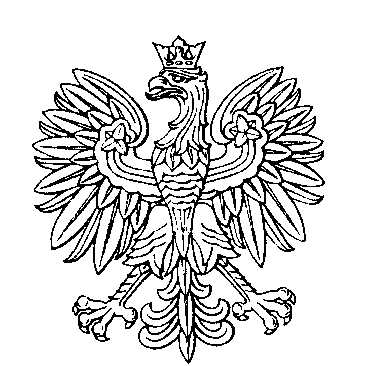 OBWODOWA KOMISJA WYBORCZA NR 2w gminie BorówSKŁAD KOMISJI:Przewodniczący	Piotr Jakub KosińskiZastępca Przewodniczącego	Emilian Mateusz ŻygadłoCZŁONKOWIE: